Voir page 2 pour texte de résumé  Comment l’utilisation du manuel numérique peut-elle contribuer au développement de compétences numériques d’étudiants universitaires ?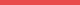 Marie-Michèle Lemieux, Université du Québec à Trois-Rivières, Marie-Michele.Lemieux2@uqtr.ca Résumé :L’utilisation des technologies numériques dans les diverses sphères de la société conduit vers une nécessaire actualisation des compétences essentielles à l’intégration sociale (Koltay, 2011; Littlejohn, Beetham, et McGill, 2012; Ng, 2012; Roy, Gareau, et Poellhuber, 2018). La littérature suggère que le développement de ces compétences, dites numériques (Jisc, 2016), relève, entre autres, de la responsabilité des milieux éducatifs (Collin et Karsenti, 2013; Gouvernement du Québec, 2018), notamment universitaires (Commission des études de l’Université Laval, 2014; Ng, 2012; Schneider, 2015). Or, nombreux sont les défis qui gênent ce développement dans le contexte pédagogique. Nous présenterons les résultats d’une recherche doctorale s’étant intéressée au développement des compétences numériques d’étudiants en lien avec l’utilisation du manuel numérique dans un cours de baccalauréat. Basée sur le cadre de référence de l’intervention éducative, cette recherche offre des résultats issus des pratiques anticipées, effectives et réflexives de l’enseignant universitaire et de la perspective étudiante.Le développement des compétences numériques étant encore peu documenté au regard de la contribution de l’usage pédagogique du manuel numérique en contexte universitaire (Samson, Roussel, Landry, et Lemieux, 2015), nous proposons une étude qualitative exploratoire. Cette étude de cas unique permet de décrire une intervention éducative intégrant un manuel numérique en tant que support à l’enseignement et à l’apprentissage. Elle permet également d’en analyser sa contribution sur le développement des compétences numériques des étudiants.Par cette communication, seront brièvement présentés le contexte de l’étude et sa méthodologie pour laisser la place aux résultats issus de l’analyse des données collectées à l’automne 2018.Références Collin, S., et Karsenti, T. (2013). Usages des technologies en éducation : analyse des enjeux socioculturels. Éducation et francophonie, 41(1), 192-210. http://dx.doi.org/10.7202/1015065arCommission des études de l’Université Laval. (2014). La formation à l’Université Laval à l’ère du numérique. Québec: Université Laval. Gouvernement du Québec. (2018). Plan d'action numérique en éducation et en enseignement supérieur. Québec: Gouvernement du Québec. Repéré à http://www.education.gouv.qc.ca/fileadmin/site_web/documents/ministere/PAN_Plan_action_VF.pdf.Jisc. (2016). Digital capabilities: The six elements. Bristol: Jisc. Repéré à https://www.jisc.ac.uk/rd/projects/building-digital-capability.Koltay, T. (2011). The media and the literacies : media literacy, information literacy, digital literacy. Media, Culture and Society, 33(2), 211-221. Littlejohn, A., Beetham, H., et McGill, L. (2012). Learning at the digital frontier: a review of digital literacies in theory and practice. Journal of Computer Assisted Learning, 28(6), 547-556. Ng, W. (2012). Can we teach digital natives digital literacy? Computers and Education, 59(3), 1065-1078. http://dx.doi.org/10.1016/j.compedu.2012.04.016Roy, N., Gareau, A., et Poellhuber, B. (2018). Les natifs du numérique aux études : enjeux et pratiques | The Digital Natives in Education: Issues and Practices. La revue canadienne de l'apprentissage et de la technologie, 44. http://dx.doi.org/10.21432/cjlt27558Samson, G., Roussel, C., Landry, N., et Lemieux, M.-M. (2015). Synthèse des connaissances. Le manuel numérique en contexte postsecondaire : stratégies pédagogiques, nouvelles méthodes d’apprentissage, potentiel et limites. Québec. Schneider, J. J. (2015). iText, but iDon’t Teach With It: An Essay on i-Literacy. Teacher Education, Action in Teacher Education,, 37(2), 120-137. http://dx.doi.org/10.1080/01626620.2014.969850Choisir format de communication A, B ou C :Choisir format de communication A, B ou C :Choisir format de communication A, B ou C :A Communication orale simple  Communication orale simple AScientifique Partage d’expérience ou d’innovationASi votre communication fait partie d’un symposium, veuillez en indiquer le titre :Conception, utilisation enseignante et étudiante du manuel numérique : un état de situationSi votre communication fait partie d’un symposium, veuillez en indiquer le titre :Conception, utilisation enseignante et étudiante du manuel numérique : un état de situationB  Symposium   Symposium B Court (1h30) Long (3h00)C Atelier pratique (main sur les touches) Atelier pratique (main sur les touches)CIndiquez le nombre maximum de participants si nécessaire : Indiquez vos besoins technologiques spécifiques si nécessaire : Indiquez le nombre maximum de participants si nécessaire : Indiquez vos besoins technologiques spécifiques si nécessaire : Thématique : Thématique : Thématique : Thématique :  Intelligence artificielle Réalité virtuelle ou augmentée Programmation informatique  Jeux sérieux et ludification Intelligence artificielle Réalité virtuelle ou augmentée Programmation informatique  Jeux sérieux et ludification Formation à distance Apprentissage et numérique Formation hybride ou classe inversée Thématique spéciale : Robotique